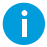 SECTION 1TAC CLIENT DETAILS SECTION 2BUSINESS DETAILS Describe the main purpose of your business.SECTION 3EMPLOYEES Other than yourself, how many people are employed in your business?If yes, please provide their details below.Duties performedDuties performedDuties performedSECTION 4PRE-ACCIDENT WORK DUTUES Please list the hours you typically work each day (e.g. ‘8am – 5pm’).Number of hours you usually spend on each task per weekIf a business partnership, number of hours your partner usually spends on each task per week.Please list your usual daily tasks performed with approximate number of hours for each (e.g. ‘bookkeeping, 2 hours’)Please provide details of your last three jobs or contracts, including the number of days worked on each. SECTION 5RECORD KEEPING The TAC may need you to provide up to date copies of your business records.SECTION 6CLIENT AUTHORITY 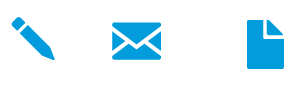 Under section 117 of the Transport Accident Act 1986 it is an offence to provide false or misleading information in connection with the claim. PrivacyThe TAC needs this information to make decisions about your entitlement to TAC treatment, services and benefits. We may use or disclose this information to make further inquiries or assist in the ongoing management of the claim. The TAC may also be required by law to disclose this information. Without this information, the TAC may be unable to determine entitlements or assess whether treatment is reasonable and may not be able to approve further treatments, services and benefits. More information is available at tac.vic.gov.au/yourprivacyFirst nameLast nameTAC claim numberDate of accident /  / Date of birth /  /  Phone numberEmail addressBusiness nameABNDate business commenced /  / Business addressSuburb/TownPost codeWhat is the structure of your business: sole trader, partnership, company or trust?Full timePart timeCasualSubcontractorDo you have family members or a de facto partner involved in your business?Name 1Relationship to youNumber of hours per weekIs this a paid position?Name 2Relationship to youNumber of hours per weekIs this a paid position?Name 3Relationship to youNumber of hours per weekIs this a paid position?MondayTuesdayWednesdayThursdayFridaySaturdaySundayTotal number of hours worked per weekAdministrationSupervisingQuotesPhysical or hands onAdministrationSupervisingQuotesPhysical or hands onDaily taskApprox. task hoursNameAddressDays workedDoes your business use a bookkeeper and/or accountant to maintain your business records?Who is responsible for maintaining these records?If other, please specifyNameContact phone numberContact emailClient, parent or 
guardian signature Insert image (jpg/png) of signature.(Or print, sign and scan the form)Print nameDate /  /  